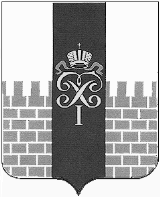 МЕСТНАЯ АДМИНИСТРАЦИЯМУНИЦИПАЛЬНОГО ОБРАЗОВАНИЯ ГОРОД ПЕТЕРГОФПРОЕКТ                                             ПОСТАНОВЛЕНИЕ                                                        						                                   №   ______Об утверждении Плана мероприятий по непрограммным расходам местного бюджета муниципального образования город Петергоф «Организация дополнительного профессионального образования муниципальных служащих местной администрации муниципального образования город Петергоф» на 2020 год         В соответствии с Бюджетным кодексом РФ, Положением о бюджетном процессе в муниципальном образовании город Петергоф,  Постановлением местной администрации муниципального  образования город Петергоф от 26.09.2013 №150  «Об утверждении  Положения о порядке разработки, реализации и оценки эффективности муниципальных программ и о Порядке разработки и реализации ведомственных целевых программ и планов по непрограммным расходам местного  бюджета муниципального образования город Петергоф» местная администрация муниципального образования город Петергоф  п о с т а н о в л я е т1.Утвердить План мероприятий по непрограммным расходам местного бюджета муниципального образования город Петергоф «Организация дополнительного профессионального образования муниципальных служащих местной администрации муниципального образования город Петергоф» на 2020 год согласно приложению к настоящему постановлению. 2.Настоящее Постановление вступает в силу с даты официального опубликования.3.Контроль за исполнением настоящего Постановления оставляю за собой.Глава местной администрации муниципального образования город Петергоф 				                                                      Т.С. Егорова	                              ПЛАНмероприятий по непрограммным расходам местного бюджета муниципального образования город Петергоф «Организация дополнительного профессионального образования муниципальных служащих местной администрации муниципального образования город Петергоф» на 2020 год (наименование плана и вопроса местного значения)Заместитель руководителя структурного подразделения-заместитель начальника организационного отдела                                                                         Е.Ю. Абрамова Руководитель структурного подразделения-начальник финансово-экономического отдела                                      А.В. Костарева Руководитель структурного подразделения-начальник отдела   закупок и юридического сопровождения                                                                 К.В. Туманова 	_______________А.В. ШифманПриложение к постановлению от                  2019 г. №_____                       Утверждаю  Глава местной администрации муниципального образования город Петергоф___________________Т.С. Егорова№п/пНаименование направления расходовСрок реализации мероприятияНеобходимый объём финансирования(тыс.руб.)Примечание№п/пНаименование мероприятияСрок реализации мероприятияНеобходимый объём финансирования(тыс.руб.)Примечание1Повышение квалификации муниципальных служащих местной администрации муниципального образования город Петергоф1-4 квартал150,0Итого150,0